Сумська міська радаVІІ СКЛИКАННЯ               СЕСІЯРІШЕННЯвід                   2018 року №      -МРм. СумиВраховуючи необхідність проведення інвентаризації земель комунальної власності під об’єктом нерухомого майна комунальної власності, протокол засідання постійної комісії з питань архітектури, містобудування, регулювання земельних відносин Сумської міської ради від 24.05.2018 № 116, відповідно до статті 79-1 Земельного кодексу України, статті 57 Закону України «Про землеустрій», пункту 7 «Прикінцевих та перехідних положень» Закону України «Про Державний земельний кадастр», керуючись пунктом 34 частини першої статті 26 Закону України «Про місцеве самоврядування в Україні», Сумська міська рада  ВИРІШИЛА:1. Провести інвентаризацію земель комунальної власності під об’єктом нерухомого майна, яке знаходиться в комунальній власності та розташоване за  адресою: м. Суми, вул. Герасима Кондратьєва, 159 (площа земельної ділянки буде уточнена після розроблення технічної документації із землеустрою щодо інвентаризації земель).	2. Надати департаменту забезпечення ресурсних платежів Сумської міської ради (40456009) дозвіл на розроблення технічної документації із землеустрою щодо інвентаризації земель зазначених у пункті 1 та укласти договори на виготовлення зазначеної документації із землеустрою.Сумський міський голова                                                                О.М. ЛисенкоВиконавець: Клименко Ю.М.Ініціатор розгляду питання –– постійна комісія з питань архітектури, містобудування, регулювання земельних відносин, природокористування та екології Сумської міської ради Проект рішення підготовлено департаментом забезпечення ресурсних платежів Сумської міської радиДоповідач – департамент забезпечення ресурсних платежів Сумської міської ради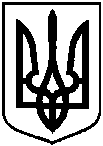 Проектоприлюднено «__»_________2018 р.Про інвентаризацію земель комунальної власності під об’єктом нерухомого майна комунальної власності за адресою: м. Суми,               вул. Герасима Кондратьєва, 159